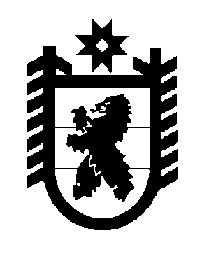 Российская Федерация Республика Карелия    ПРАВИТЕЛЬСТВО РЕСПУБЛИКИ КАРЕЛИЯПОСТАНОВЛЕНИЕот 7 июня 2017 года № 190-Пг. Петрозаводск О внесении изменений в постановление Правительства 
Республики Карелия от 9 апреля 2015 года № 118-ППравительство Республики Карелия п о с т а н о в л я е т:Внести в государственную программу Республики Карелия «Развитие здравоохранения в Республике Карелия на 2014 – 2020 годы», утвержденную постановлением Правительства Республики Карелия от 9 апреля 2015 года 
№ 118-П «Об утверждении государственной программы Республики Карелия «Развитие здравоохранения в Республике Карелия на 2014 – 2020 годы» (Собрание законодательства Республики Карелия, 2015, № 4, ст. 687; № 8, 
ст. 1565; 2016, № 2, ст. 263; № 5, ст. 1016; № 9, ст. 1946; Официальный интернет-портал правовой информации (www.pravo.gov.ru), 19 декабря 
2016 года, № 1000201612190004; 22 февраля 2017 года, 
№ 1000201702220005; 5 апреля 2017 года, № 1000201704050001, 1000201704050002), следующие изменения:1) позицию «Объем финансового обеспечения государственной программы» паспорта государственной программы Республики Карелия «Развитие здравоохранения в Республике Карелия на 2014 – 2020 годы» изложить в следующей редакции:2) позицию «Объем финансового обеспечения подпрограммы»  паспорта подпрограммы 1 «Профилактика заболеваний и формирование здорового образа жизни. Развитие первичной медико-санитарной помощи» изложить в следующей редакции:3) в приложении 2: пункт 1.1.2.1.0 изложить в следующей редакции:дополнить пунктом 1.1.2.1.1 следующего содержания:4) в приложении 3:позиции «Государственная программа», «Подпрограмма 1» изложить в следующей редакции:позицию «Основное мероприятие 1.1.2.1.0» изложить в следующей редакции:дополнить позицией «Мероприятие 1.1.2.1.1» следующего содержания:5) в приложении 4:позиции «Государственная программа», «Подпрограмма 1» изложить в следующей редакции:позицию «Основное мероприятие 1.1.2.1.0» изложить в следующей редакции:дополнить позицией «Мероприятие 1.1.2.1.1» следующего содержания:Временно исполняющий обязанности
Главы Республики Карелия                                                                                                          А.О. Парфенчиков«Объем финансового обеспечения государствен-ной программыГодВсего, тысяч рублейВ том числеВ том числе«Объем финансового обеспечения государствен-ной программыГодВсего, тысяч рублейза счет средств бюджета Республики Карелияза счет целевых безвозмездных поступлений в бюджет Республики Карелия20148 319 059,505 172 493,403 146 566,1020155 625 286,604 890 427,90734 858,7020164 588 327,204 453 571,10134 756,1020174 344 324,484 180 003,60164 320,8820185 642 728,685 560 468,0882 260,6020195 642 728,685 560 468,0882 260,6020205 642 728,685 560 468,0882 260,60Итого39 805 183,8235 377 900,244 427 283,58»;«Объем финансового обеспечения подпрограммыГодВсего, тысяч рублейВ том числеВ том числе«Объем финансового обеспечения подпрограммыГодВсего, тысяч рублейза счет средств бюджета Республики Карелияза счет целевых безвозмездных поступлений в бюджет Республики Карелия«Объем финансового обеспечения подпрограммы2014171 568,90158 291,1013 277,80«Объем финансового обеспечения подпрограммы2015151 877,30151 877,300,00«Объем финансового обеспечения подпрограммы2016184 756,70184 756,700,00«Объем финансового обеспечения подпрограммы2017172 622,50172 622,500,00«Объем финансового обеспечения подпрограммы2018149 589,80149 589,800,00«Объем финансового обеспечения подпрограммы2019149 589,80149 589,800,00«Объем финансового обеспечения подпрограммы2020149 589,80149 589,800,00Итого1 129 594,801 116 317,0013 277,80»;«1.1.2.1.0.Основное мероприятие. Оказание первичной медико-санитарной помощи, включая проведение профилактических осмотров и диспансеризации населения в целях обеспечения своевременного выявления заболеваний и факторов риска их развитияМинистерство здравоохра-нения Республики Карелия20142020структурные преобразования системы оказания первичной медико-санитарной помощи в республике, включая создание межмуниципальных консуль-тативно-диагностических центров первичной специализированной медицинской помощи, формиро-вание потоков пациентов по единым принципам маршрути-зации, развитие системы оказания медицинской помощи сельскому населению, развитие стационаро-замещающих и выездных методов работы, создание в структуре медицинских организаций, оказывающих медицинскую помощь в амбулаторных усло-виях, подразделений неотложной медицинской помощи, работаю-щих во взаимодействии с единой диспетчерской службой скорой медицинской помощи, совершен-ствование принципов взаимо-действия со стационарными учреждениями и подразделениями скорой медицинской помощи, увеличение охвата диспансери-зацией всех категорий населениярост общей смертности населения, рост заболеваемости населения социально значимыми заболеваниями, снижение качества жизни1.1.1.2.1,1.1.1.2.2, 1.1.1.2.3, 1.1.1.2.4, 1.1.1.2.5, 1.1.1.2.6, 1.1.1.2.7, 1.1.1.2.8, 1.1.1.2.9,1.1.1.2.10, 1.1.1.2.11, 1.1.1.2.12, 1.1.1.2.13»;«1.1.2.1.1.Мероприятие. Развитие сети фельдшерско-акушерских пунктов на территории Республики КарелияМинистерство здравоохранения Республики Карелия20142020повышение доступности доврачебной медицинской помощи, оказываемой сельскому населениюрост заболеваемости и смертности  населения, снижение качества жизни1.1.1.2.3,1.1.1.2.4,1.1.1.2.9»;«Госу-дарст-вен-ная про-грам-ма«Разви-тие здраво-охране-ния в Респуб-лике Карелия на 2014 – 2020 годы»всегоXXXX8 319 059,505 625 286,604 588 327,204 344 324,485 642 728,685 642 728,685 642 728,68Госу-дарст-вен-ная про-грам-ма«Разви-тие здраво-охране-ния в Респуб-лике Карелия на 2014 – 2020 годы»Министер-ство здраво-охранения Республики Карелия800XXX6 298 242,505 469 814,004 584 509,503 959 750,985 642 728,685 642 728,685 642 728,68Госу-дарст-вен-ная про-грам-ма«Разви-тие здраво-охране-ния в Респуб-лике Карелия на 2014 – 2020 годы»Министер-ство строи-тельства, жилищно-комму-нального хозяйства и энергетики Республики Карелия811ХХХ2 020 817,00155 472,603 817,70384 573,500,000,000,00Под-про-грам-ма 1«Профи-лактика заболе-ваний и форми-рование здорово-го обра-за жиз-ни. Раз-витие первич-ной медико-сани-тарной помо-щи»всегоXXXX171 568,90151 877,30184 756,70172 622,50149 589,80149 589,80149 589,80Под-про-грам-ма 1«Профи-лактика заболе-ваний и форми-рование здорово-го обра-за жиз-ни. Раз-витие первич-ной медико-сани-тарной помо-щи»Министер-ство здраво-охранения Республики Карелия800XXX171 568,90151 877,30184 756,70172 622,50149 589,80149 589,80149 589,80»;«Основ-ное меро-приятие 1.1.2.1.0оказание первичной медико-санитар-ной помо-щи, вклю-чая прове-дение медицин-ских осмотров и диспан-серизации населения, в целях обеспече-ния своев-ременного выявлениязаболева-ний и факторов риска их развитияМини-стерство здравоох-ранения Респуб-лики Карелия80009.0209.0301.1.232101.1.232201.1.02.7002.0240610138 162,60127 491,50157 403,50151 729,40127 443,10127 443,10127 443,10»; »;«Меро-приятие 1.1.2.1.1развитие сети фельдшерско-акушерских пунктов на территории Республики КарелияМинистерство здравоохранения Республики Карелия80009.0201.1.02.7002.02406100,000,000,0031 500,000,000,000,00»;«Госу-дар-ствен-ная про-грам-ма«Развитие здраво-охранения в Респуб-лике Карелия на 2014 –2020 годы»всеговсего13 796 828,2910 995 607,0510 519 616,5011 434 655,6512 733 059,8512 733 059,8512 733 059,85«Госу-дар-ствен-ная про-грам-ма«Развитие здраво-охранения в Респуб-лике Карелия на 2014 –2020 годы»бюджет Респуб-лики Карелиясредства бюджета Респуб-лики Карелия, за исклю-чением целевых 5 172 493,404 890 427,904 453 571,104 180 003,605 560 468,085 560 468,085 560 468,08федераль-ных средствсредства, поступа-ющие в бюджет Респуб-лики Карелия из феде-рального бюджета1 173 731,20734 858,70134 756,10164 320,8882 260,6082 260,6082 260,60средства, посту-пающие в бюджет Респуб-лики Карелия из Феде-рального фонда ОМС1 972 834,900,000,000,000,000,000,00бюджеты муниципальных образованийбюджеты муниципальных образований0,000,000,000,000,000,000,00государственные внебюджетные фонды Российской Федерациигосударственные внебюджетные фонды Российской Федерации85 096,0080 652,0080 305,5080 817,0080 817,0080 817,0080 817,00территориальные государственные внебюджетные фондытерриториальные государственные внебюджетные фонды4 591 111,904 436 006,104 946 101,806 054 863,106 054 863,106 054 863,106 054 863,10юридические лицаюридические лица801 560,89853 662,35904 882,00954 651,07954 651,07954 651,07954 651,07Под-про-грам-ма 1«Профи-лактика заболева-ний и форми-рование здорового образа жизни. Развитие первичной медико-санитар-ной помощи»всеговсего1 975 501,101 930 806,502 146 937,002 505 179,702 482 147,002 482 147,002 482 147,00Под-про-грам-ма 1«Профи-лактика заболева-ний и форми-рование здорового образа жизни. Развитие первичной медико-санитар-ной помощи»бюджет Респуб-лики Карелиясредства бюджета Респуб-лики Карелия, за исклю-чением целевых федераль-ных средств158 291,10151 877,30184 756,70172 622,50149 589,80149 589,80149 589,80Под-про-грам-ма 1«Профи-лактика заболева-ний и форми-рование здорового образа жизни. Развитие первичной медико-санитар-ной помощи»бюджет Респуб-лики Карелиясредства, посту-пающие в бюджет Респуб-лики Карелия из феде-рального бюджета13 277,800,000,000,000,000,000,00Под-про-грам-ма 1«Профи-лактика заболева-ний и форми-рование здорового образа жизни. Развитие первичной медико-санитар-ной помощи»бюджет Респуб-лики Карелиясредства, посту-пающие в бюджет Респуб-лики Карелия из Феде-рального фонда ОМС0,000,000,000,000,000,000,00Под-про-грам-ма 1«Профи-лактика заболева-ний и форми-рование здорового образа жизни. Развитие первичной медико-санитар-ной помощи»бюджеты муниципальных образованийбюджеты муниципальных образований0,000,000,000,000,000,000,00Под-про-грам-ма 1«Профи-лактика заболева-ний и форми-рование здорового образа жизни. Развитие первичной медико-санитар-ной помощи»государственные внебюджетные фонды Российской Федерациигосударственные внебюджетные фонды Российской Федерации0,000,000,000,000,000,000,00Под-про-грам-ма 1«Профи-лактика заболева-ний и форми-рование здорового образа жизни. Развитие первичной медико-санитар-ной помощи»территориальные государственные внебюджетные фондытерриториальные государственные внебюджетные фонды1 440 098,301 391 446,101 551 448,301 899 234,401 899 234,401 899 234,401 899 234,40юридические лицаюридические лица363 833,90387 483,10410 732,00433 322,80433 322,80433 322,80433 322,80»;«Основ-ное меро-приятие 1.1.2.1.0оказание первичной медико-санитар-ной помощи, включая проведе- ниевсеговсего1 848 203,101 815 510,802 018 333,002 360 706,402 336 420,102 336 420,102 336 420,10«Основ-ное меро-приятие 1.1.2.1.0оказание первичной медико-санитар-ной помощи, включая проведе- ниебюджет Респуб-лики Карелиясредства бюджета Республики Карелия, за исключением целевых федеральных 138 162,60127 491,50157 403,50151 729,40127 443,10127 443,10127 443,10профилак-тических осмотров и диспансе-ризации населения, в целях обеспече-ния своев-ременного выявлениязаболева-ний и факторов риска их развитиясредствпрофилак-тических осмотров и диспансе-ризации населения, в целях обеспече-ния своев-ременного выявлениязаболева-ний и факторов риска их развитиясредства, поступающие в бюджет Республики Карелия из федерального бюджета0,000,000,000,000,000,000,00профилак-тических осмотров и диспансе-ризации населения, в целях обеспече-ния своев-ременного выявлениязаболева-ний и факторов риска их развитиясредства, поступающие в бюджет Республики Карелия из Федерального фонда ОМС0,000,000,000,000,000,000,00бюджеты муниципальных образованийбюджеты муниципальных образований0,000,000,000,000,000,000,00государственные внебюджетные фонды Российской Федерациигосударственные внебюджетные фонды Российской Федерации0,000,000,000,000,000,000,00территориальные государственные внебюджетные фондытерриториальные государственные внебюджетные фонды1 348 132,601 302 587,401 452 371,701 777 948,001 777 948,001 777 948,001 777 948,00юридические лицаюридические лица361 907,90385 431,90408 557,80431 029,00431 029,00431 029,00431 029,00»;«Меро-приятие 1.1.2.1.1развитие сети фельдшерско-акушерских пунктов на территории Республики Карелиявсеговсего0,000,000,0031 500,000,000,000,00«Меро-приятие 1.1.2.1.1развитие сети фельдшерско-акушерских пунктов на территории Республики Карелиябюджет Республики Карелиясредства бюджета Республики Карелия, за исключением целевых федеральных средств0,000,000,0031 500,000,000,000,00«Меро-приятие 1.1.2.1.1развитие сети фельдшерско-акушерских пунктов на территории Республики Карелиябюджет Республики Карелиясредства, поступающие в бюджет Республики Карелия из федерального бюджета0,000,000,000,000,000,000,00«Меро-приятие 1.1.2.1.1развитие сети фельдшерско-акушерских пунктов на территории Республики Карелиябюджет Республики Карелиясредства, поступающие в бюджет Республики Карелия из Федерального фонда ОМС0,000,000,000,000,000,000,00«Меро-приятие 1.1.2.1.1развитие сети фельдшерско-акушерских пунктов на территории Республики Карелиябюджеты муниципальных образованийбюджеты муниципальных образований0,000,000,000,000,000,000,00«Меро-приятие 1.1.2.1.1развитие сети фельдшерско-акушерских пунктов на территории Республики Карелиягосударственные внебюджетные фонды Российской Федерациигосударственные внебюджетные фонды Российской Федерации0,000,000,000,000,000,000,00«Меро-приятие 1.1.2.1.1развитие сети фельдшерско-акушерских пунктов на территории Республики Карелиятерриториальные государственные внебюджетные фондытерриториальные государственные внебюджетные фонды0,000,000,000,000,000,000,00юридические лицаюридические лица0,000,000,000,000,000,000,00».